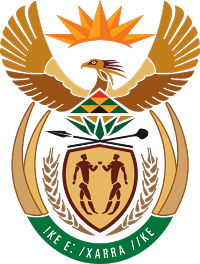 MINISTRY FOR COOPERATIVE GOVERNANCE AND TRADITIONAL AFFAIRSREPUBLIC OF SOUTH AFRICANATIONAL ASSEMBLYQUESTION FOR WRITTEN REPLYQUESTION NUMBER 20 / 202020.	Mr G G Mpumza (ANC) to ask the Minister of Cooperative Governance and Traditional Affairs:Whether, in search of providing useful skills that empower participants to access job and business opportunities after exiting the Community Works Programme (CWP) and Empowered Public Works Programme (EPWP), she has found that the current CWP and EPWP needs to be redesigned; if not, what is the position in this regard; if so, what are the relevant details?							NW21EREPLY:The information requested by the Honourable Member is not readily available in the Department. The information will be submitted to the Honourable Member as soon as it is availableThank you